Примеры вопросов обязательного и квалифицирующего тестов по ЭИОС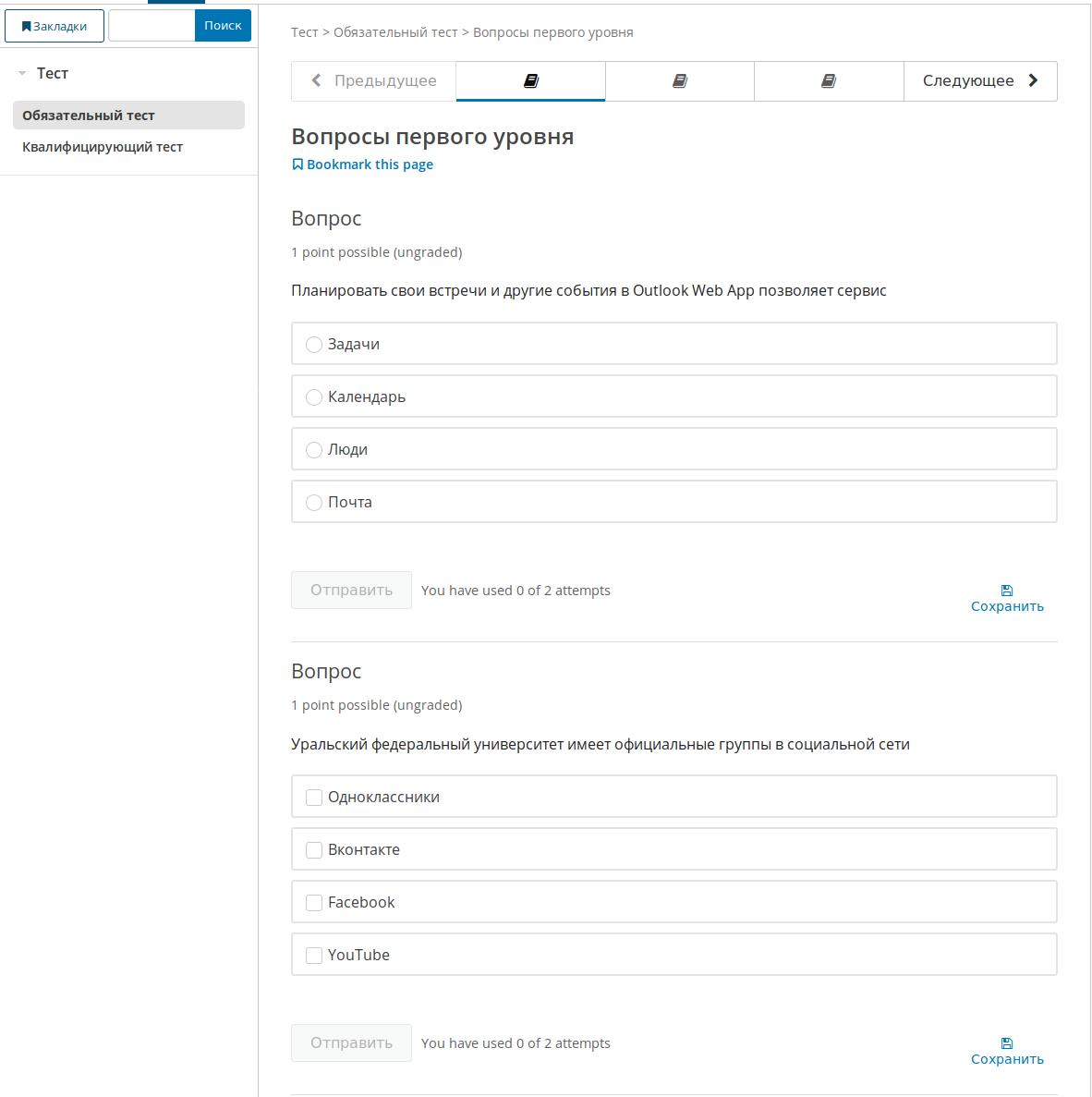 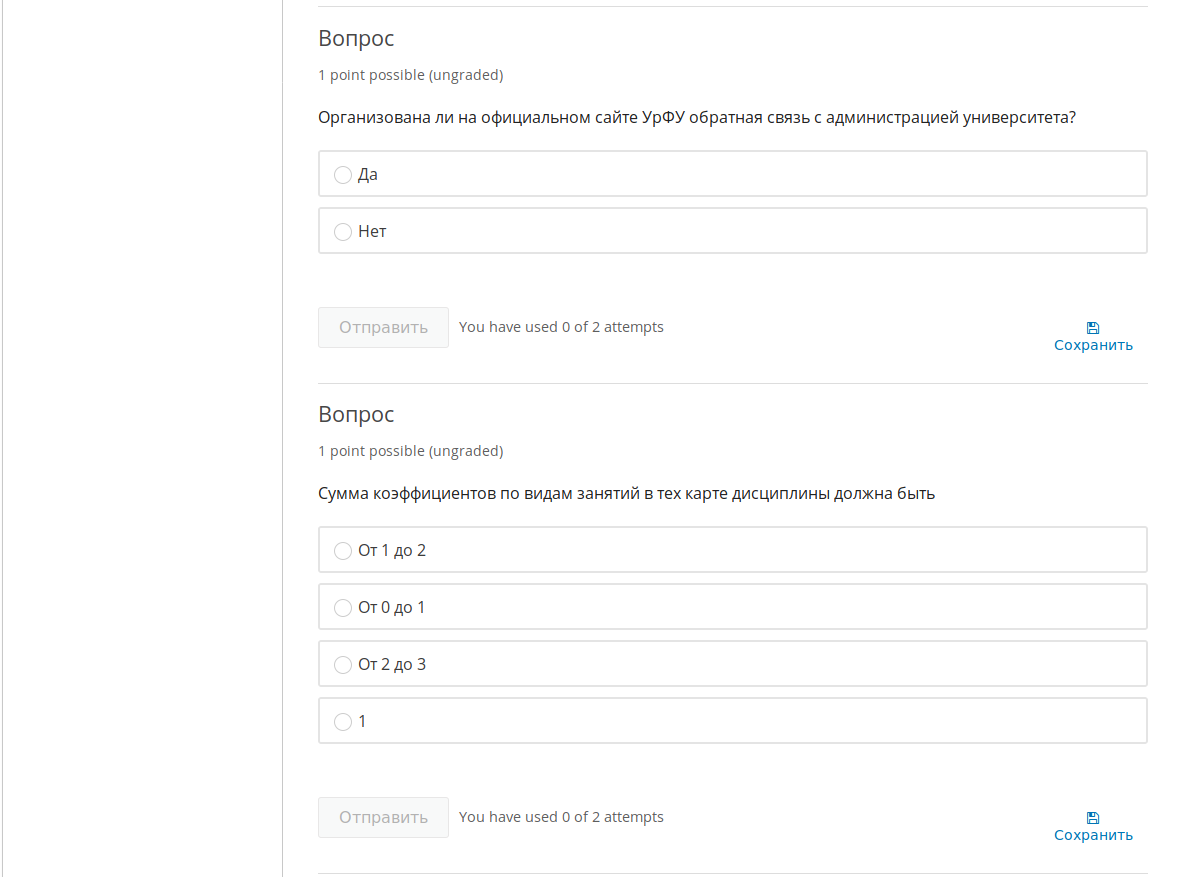 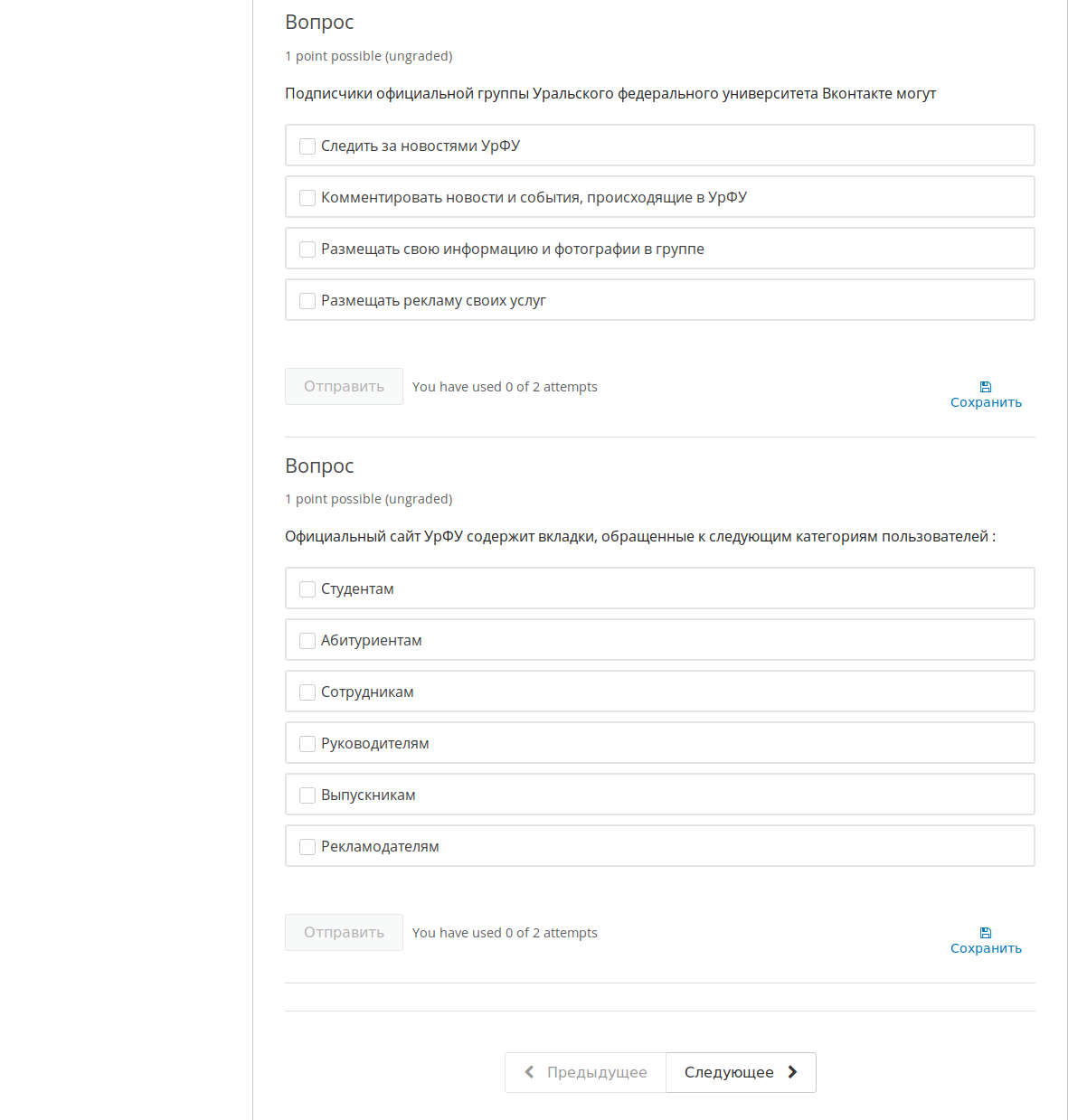 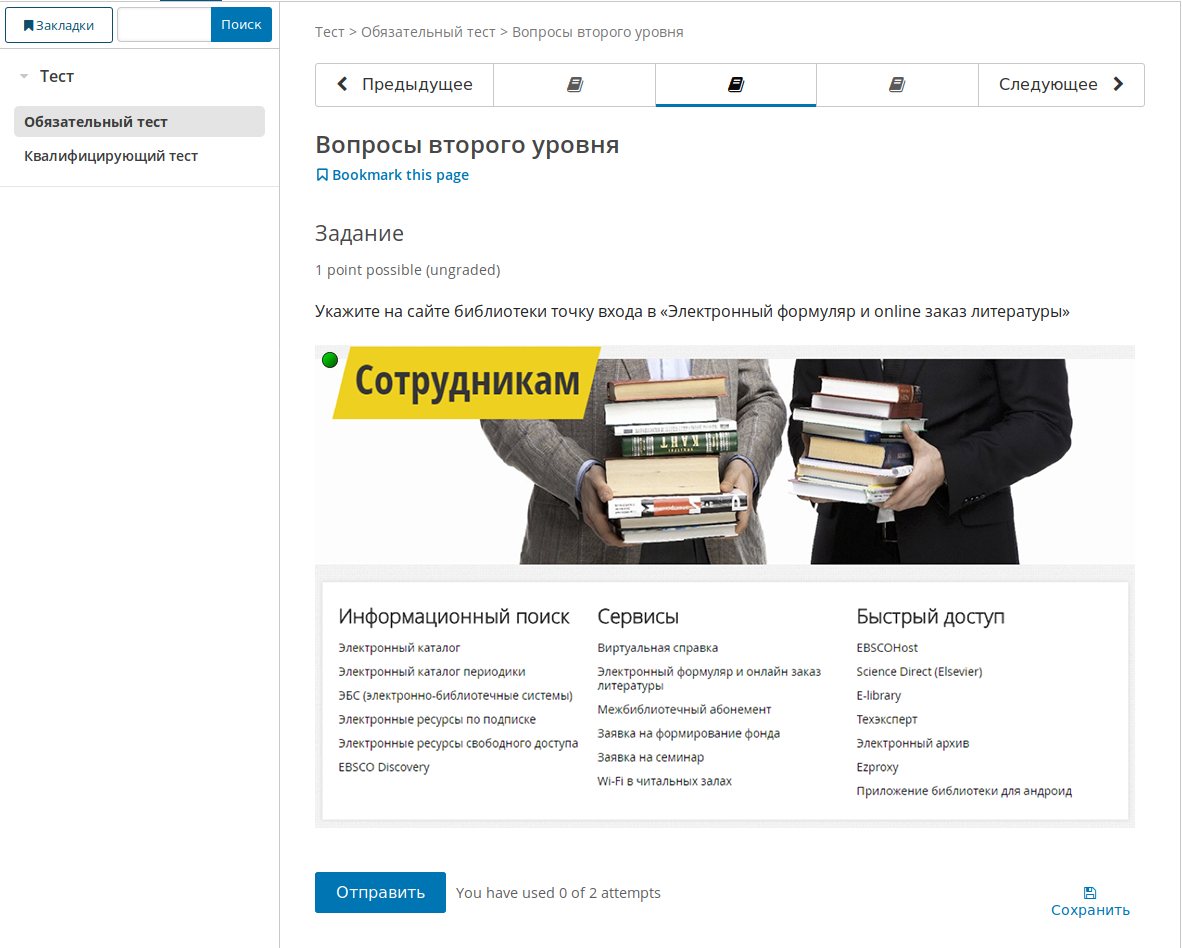 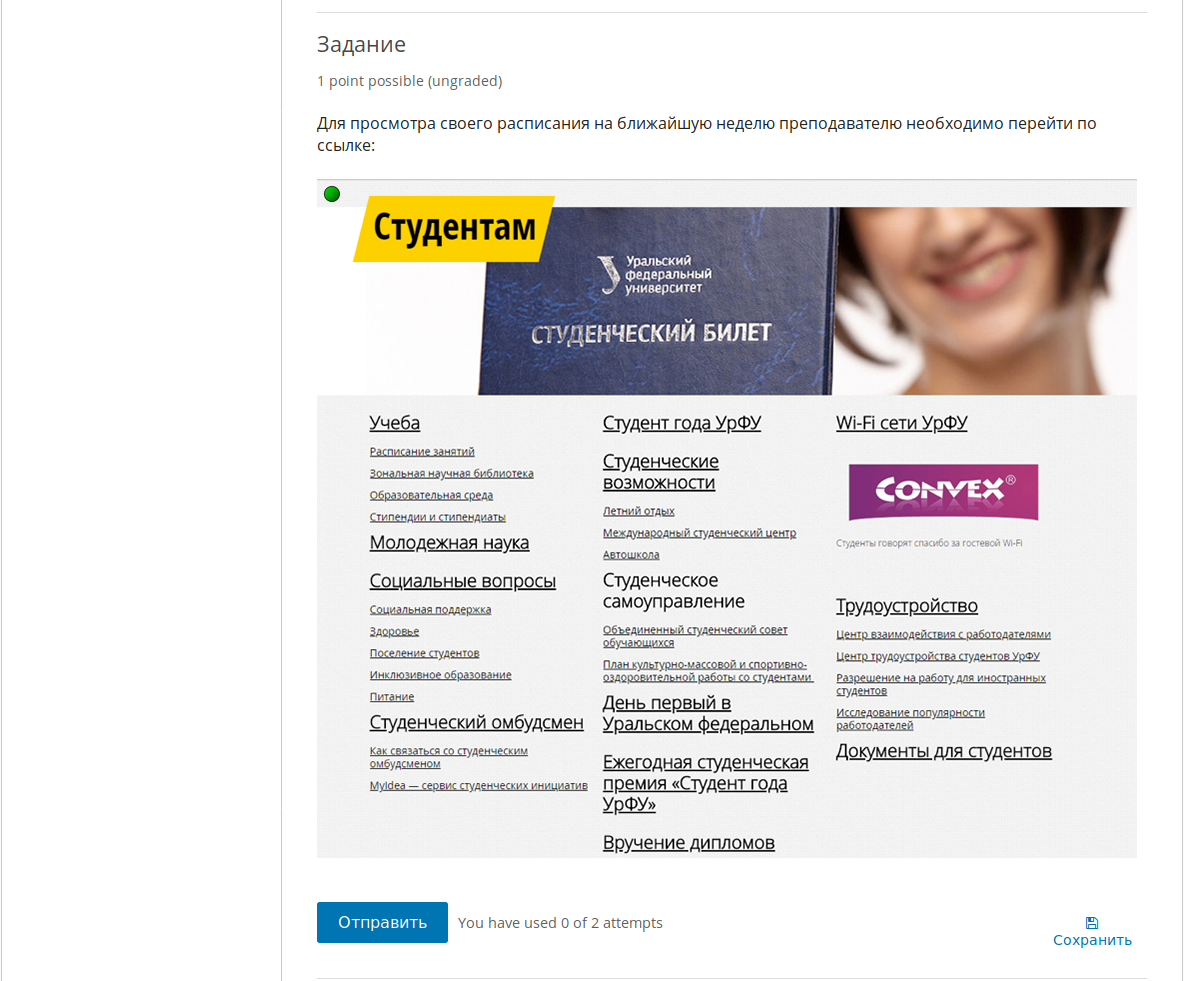 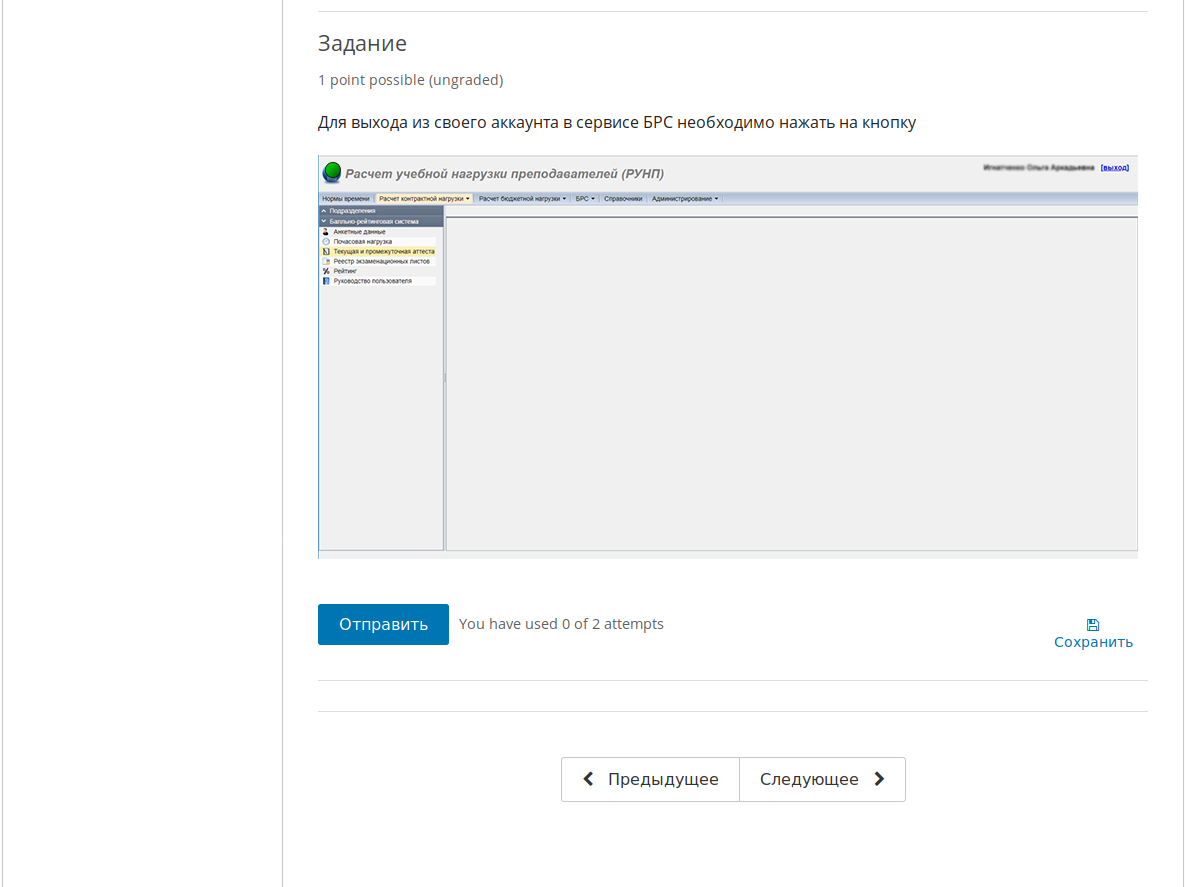 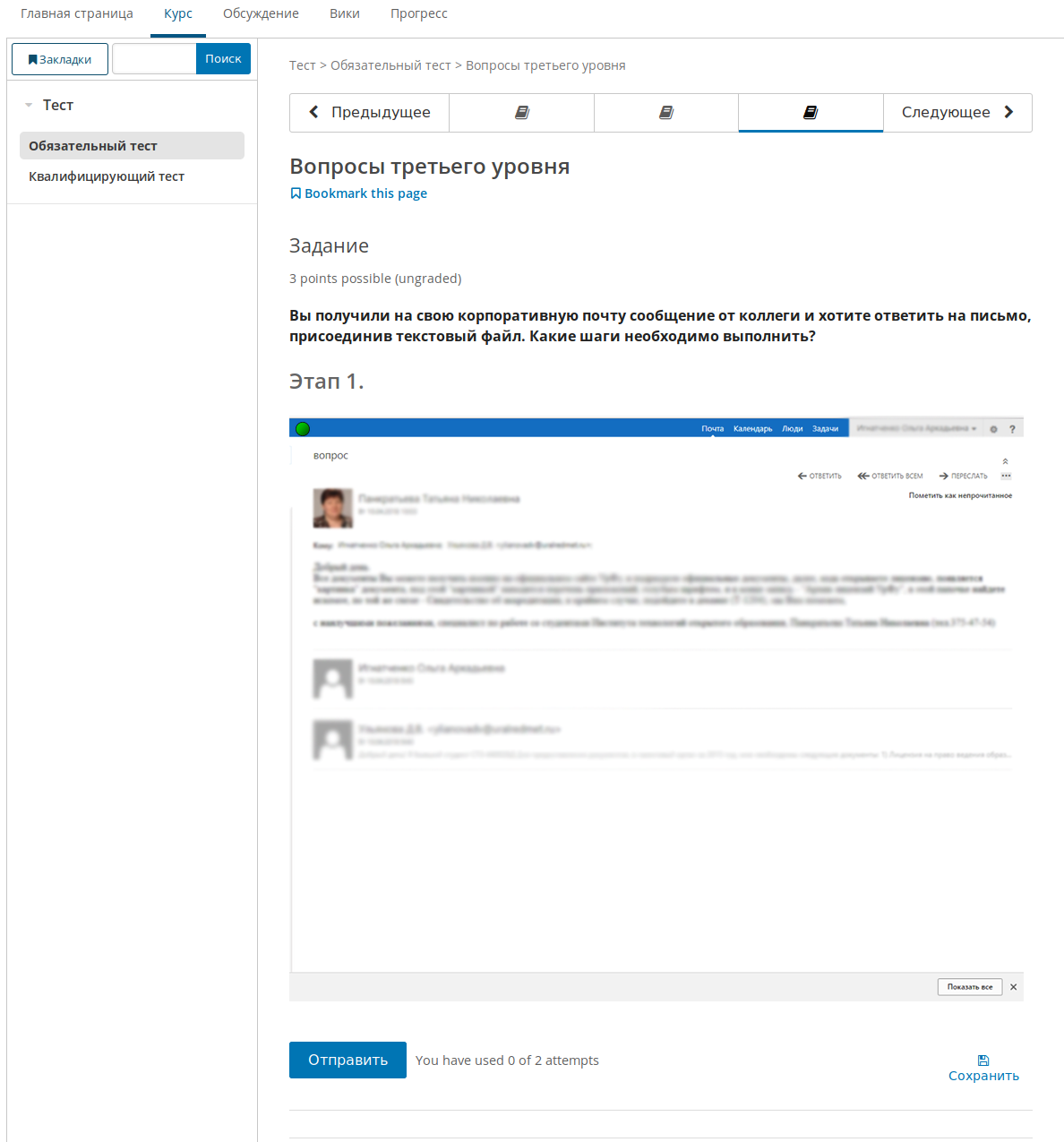 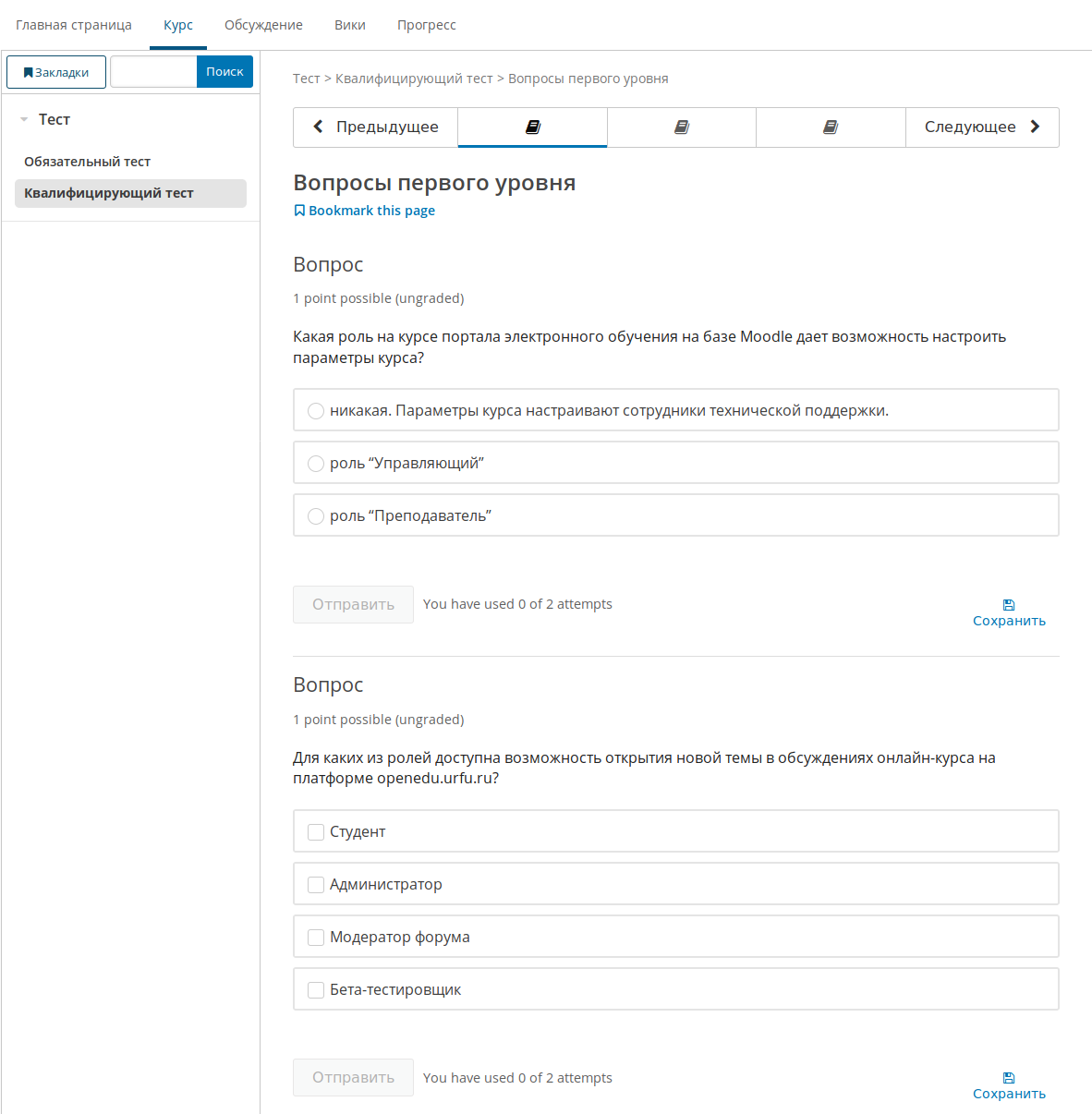 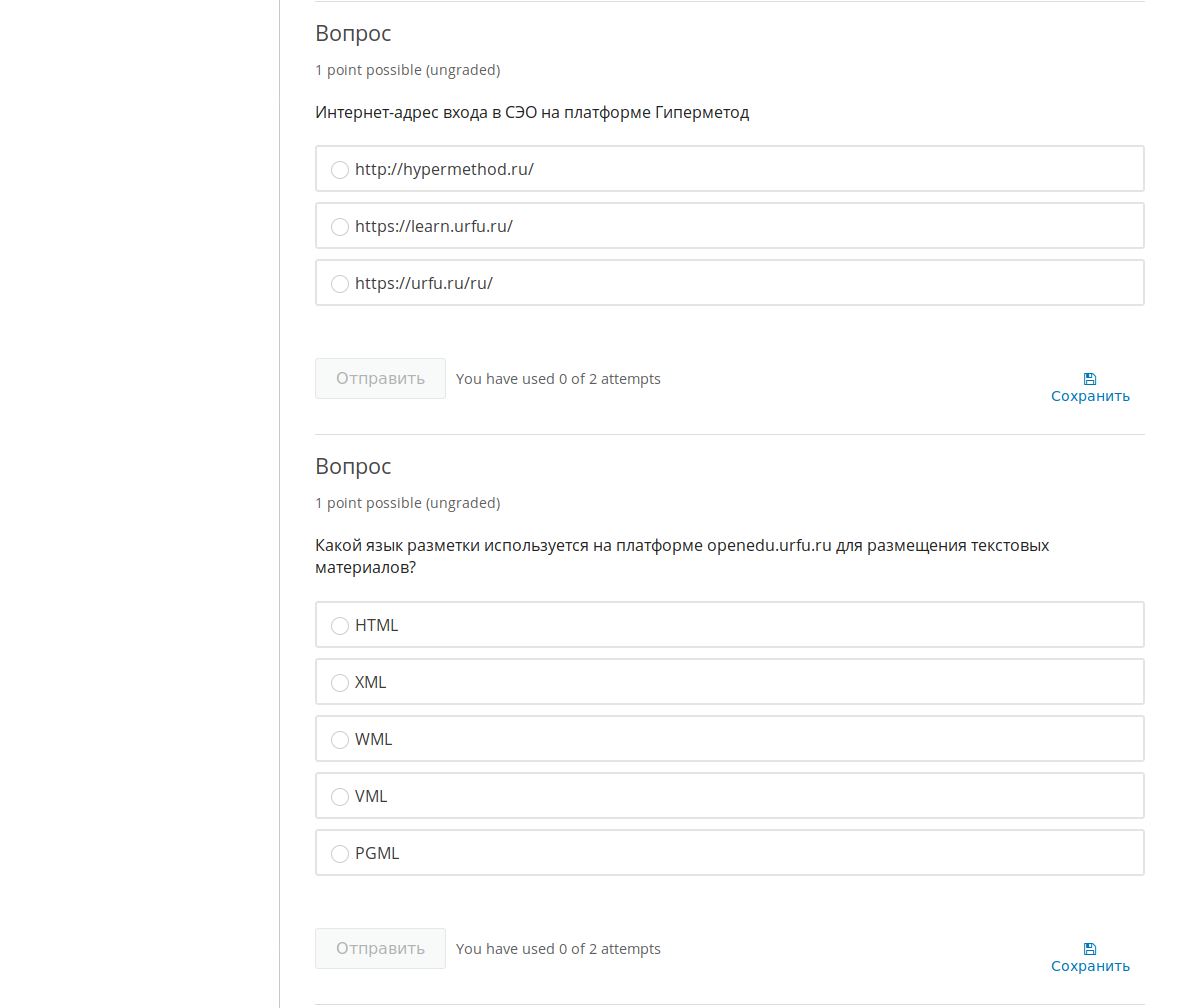 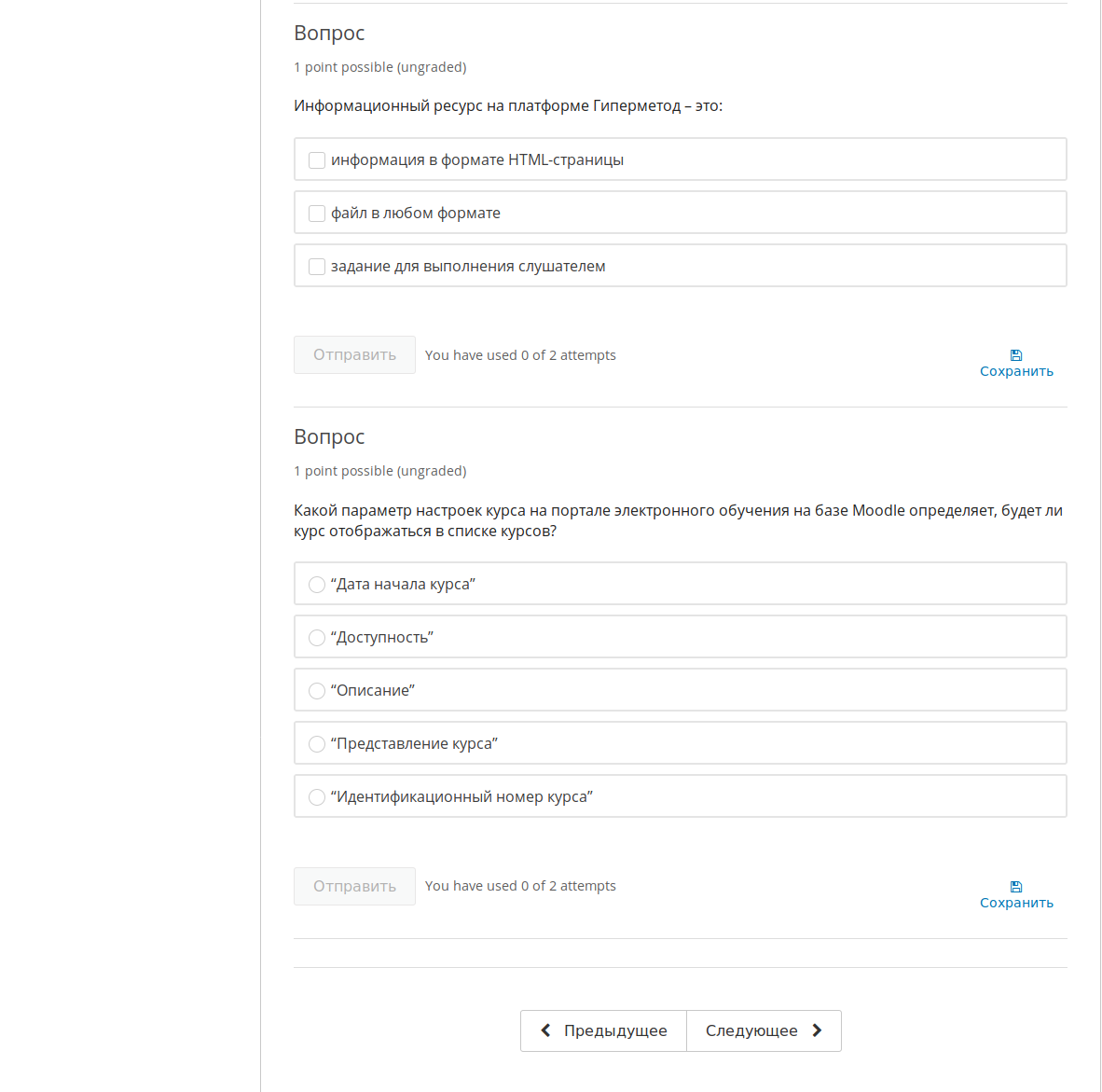 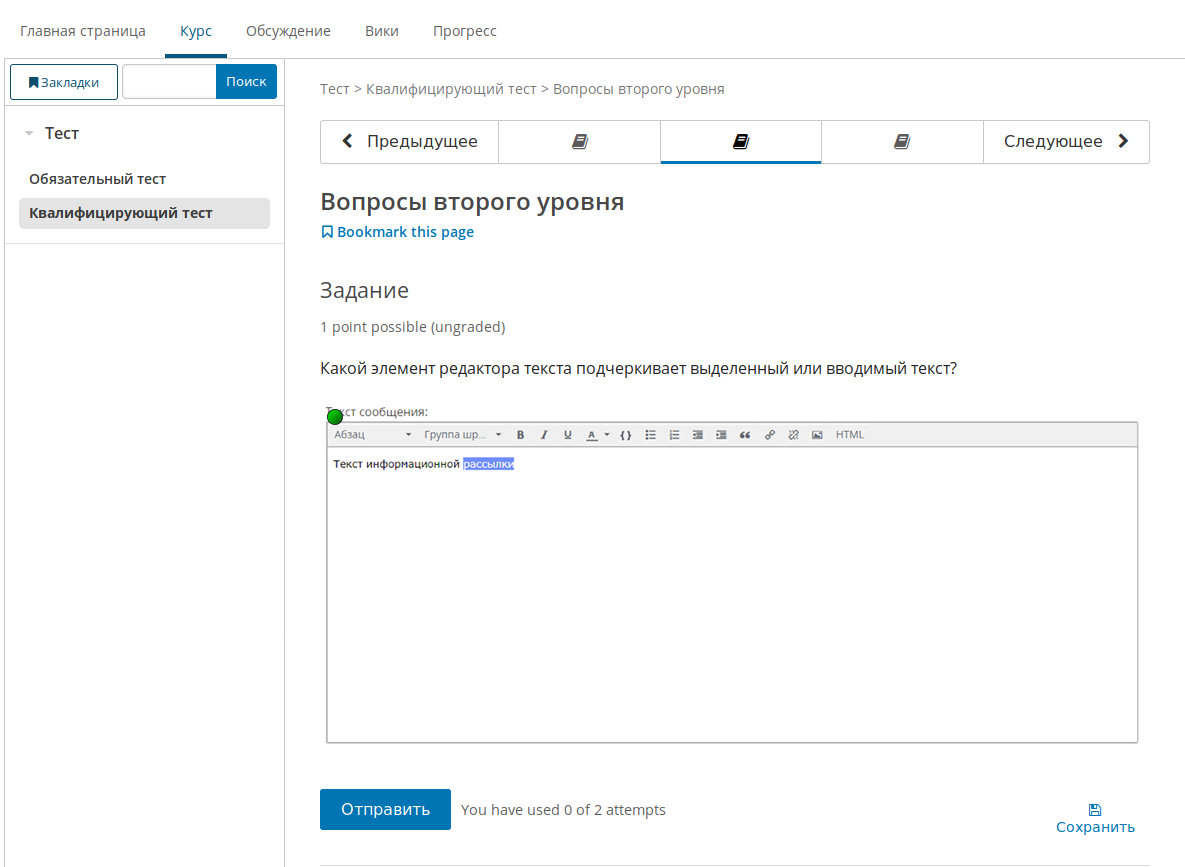 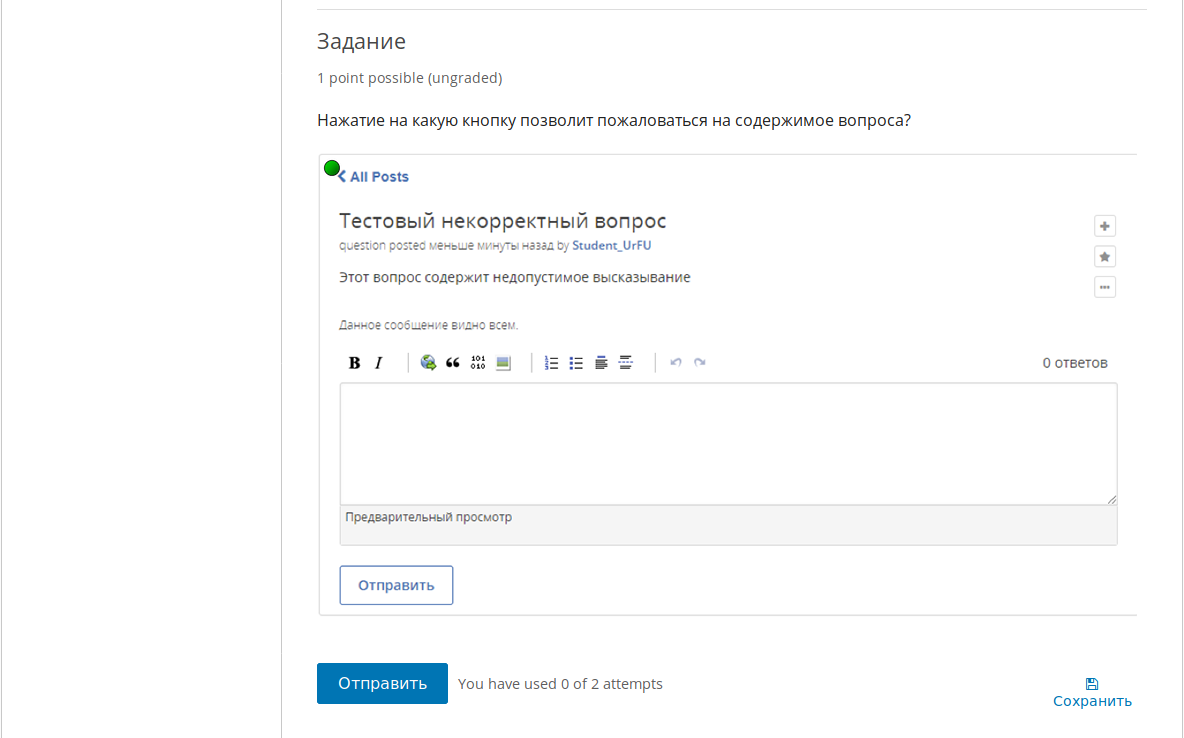 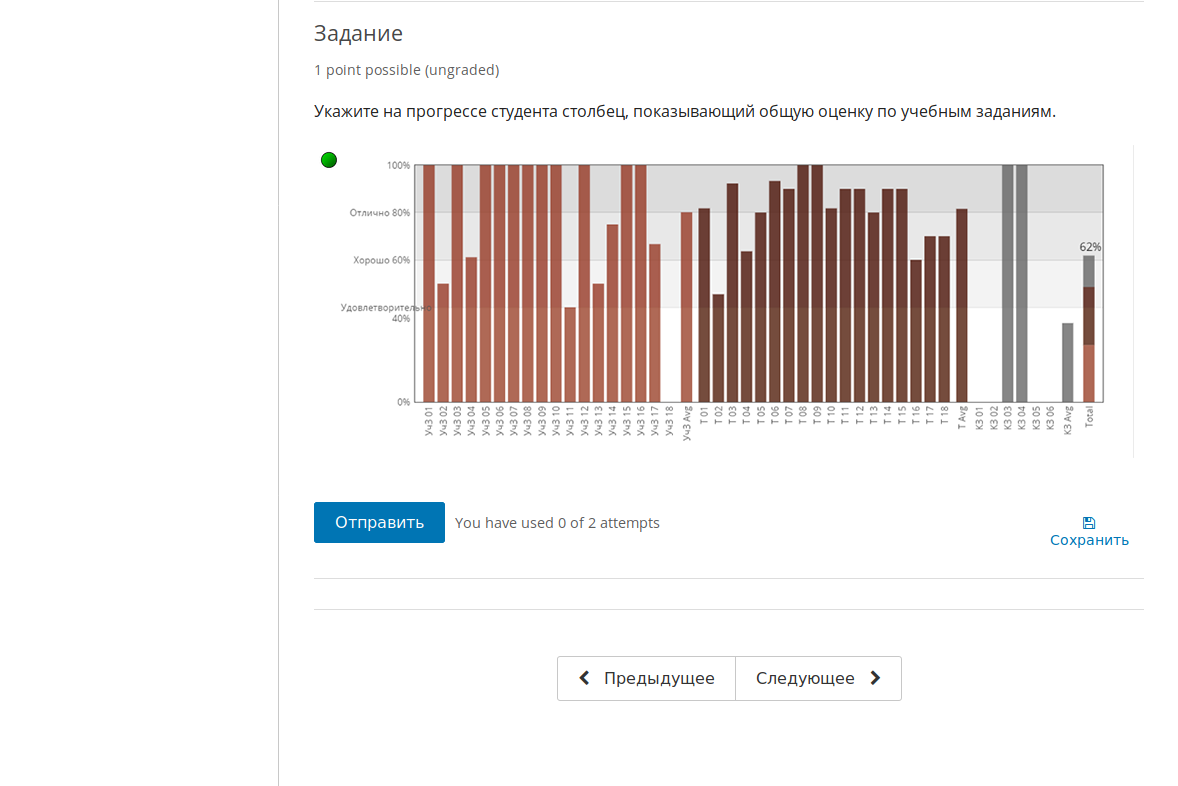 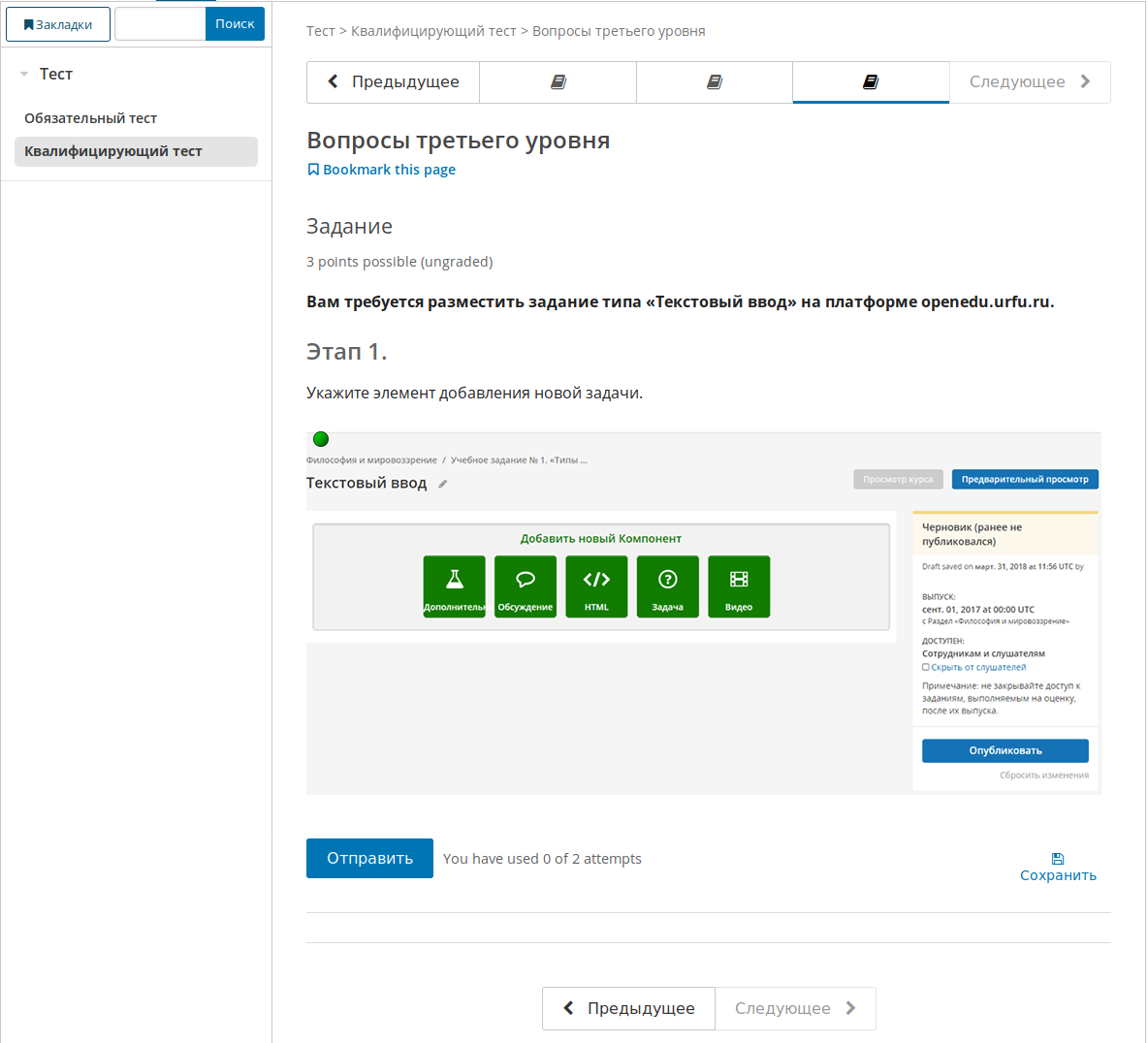 